Schreiben im Zahlenraum 100Ergänze die fehlenden Zahlen!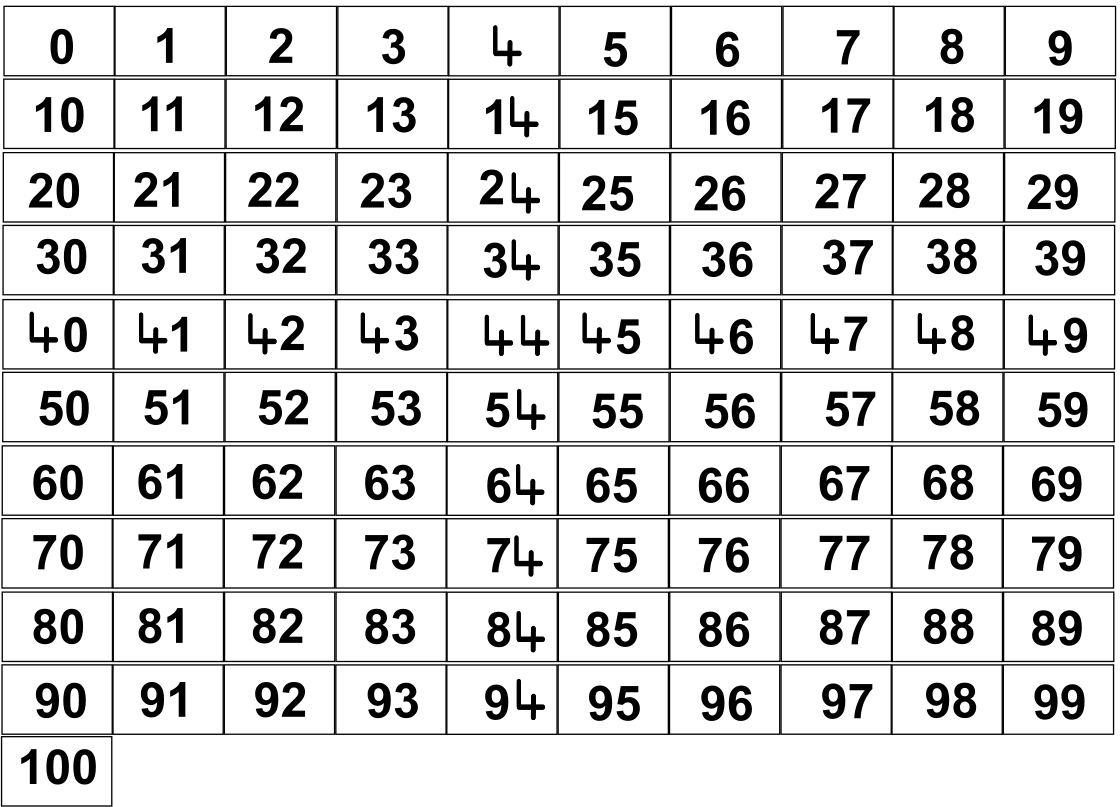 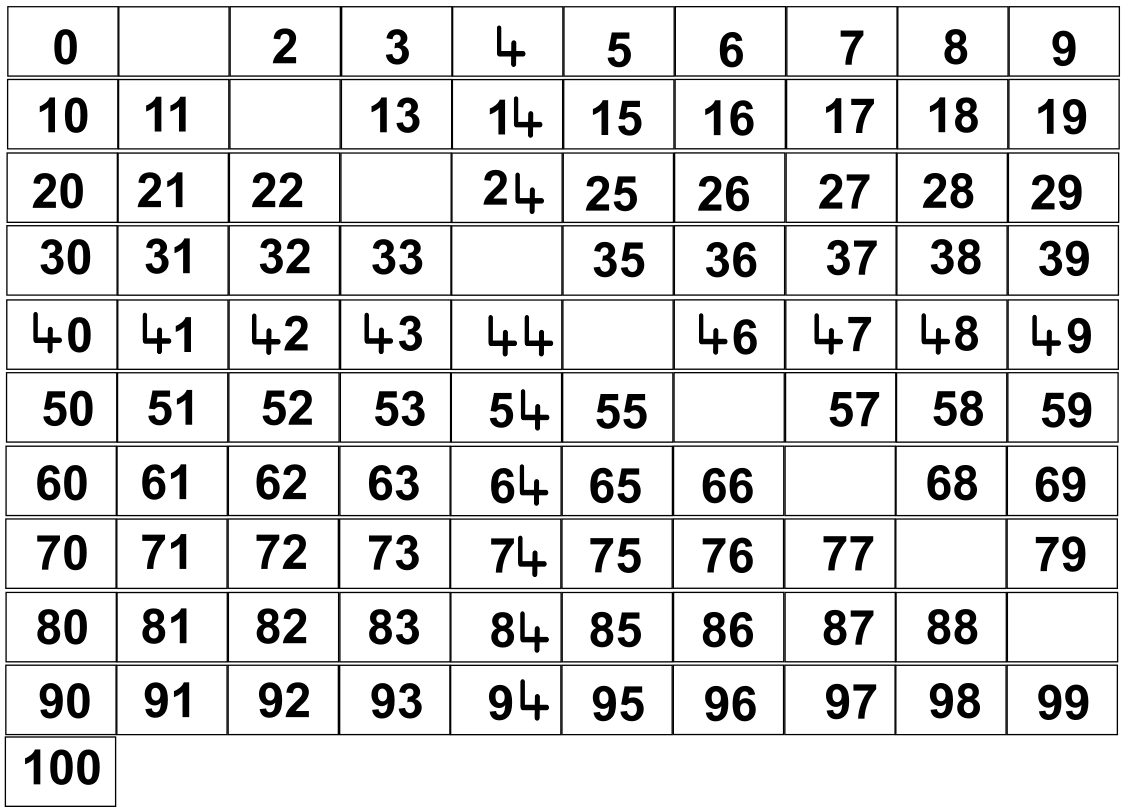 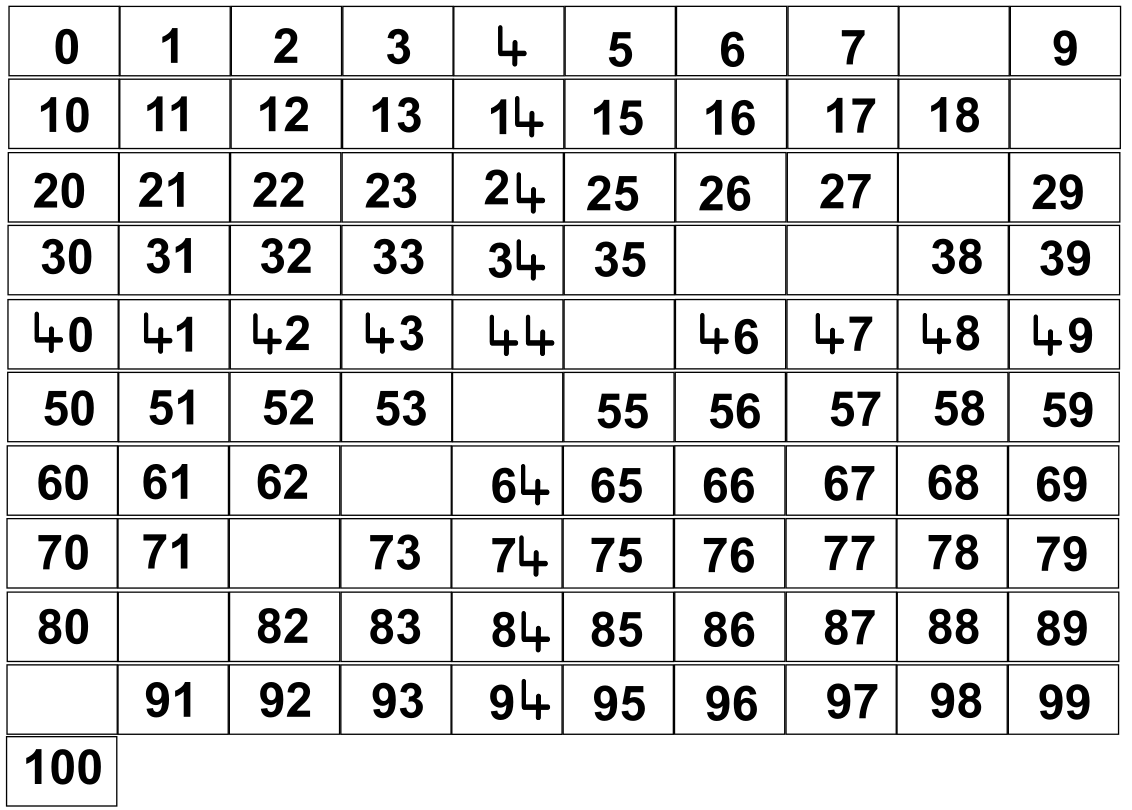 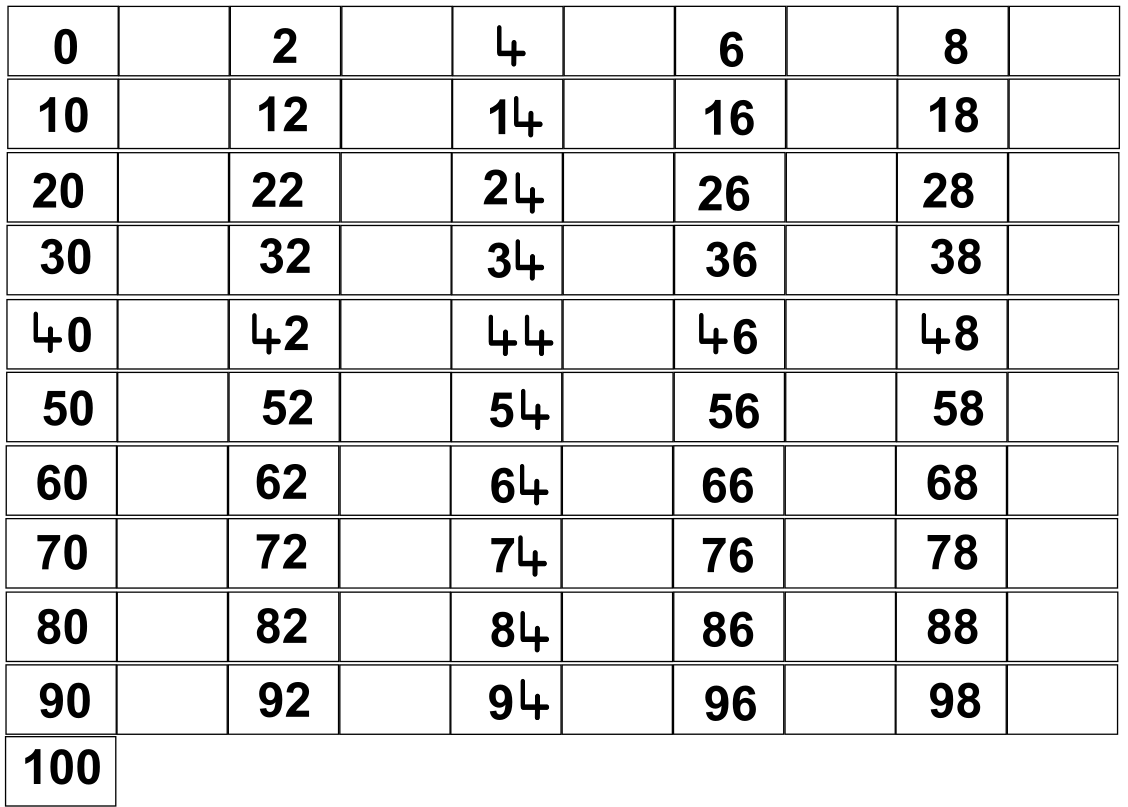 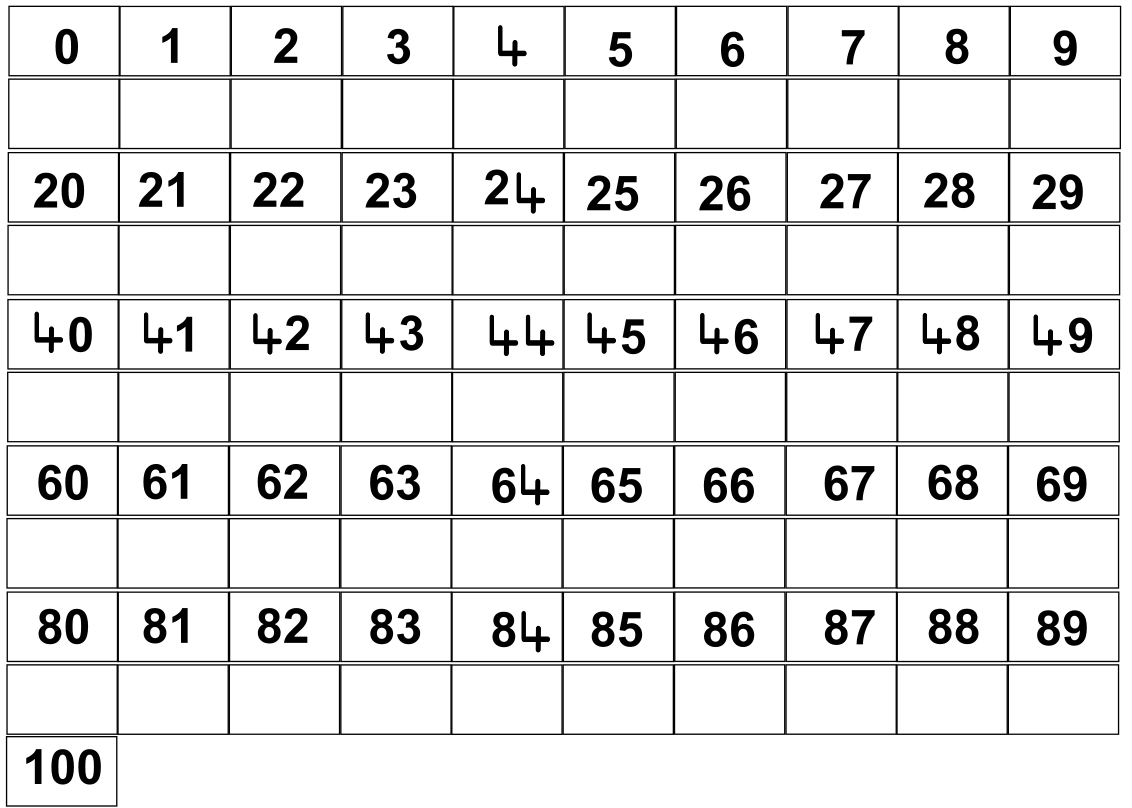 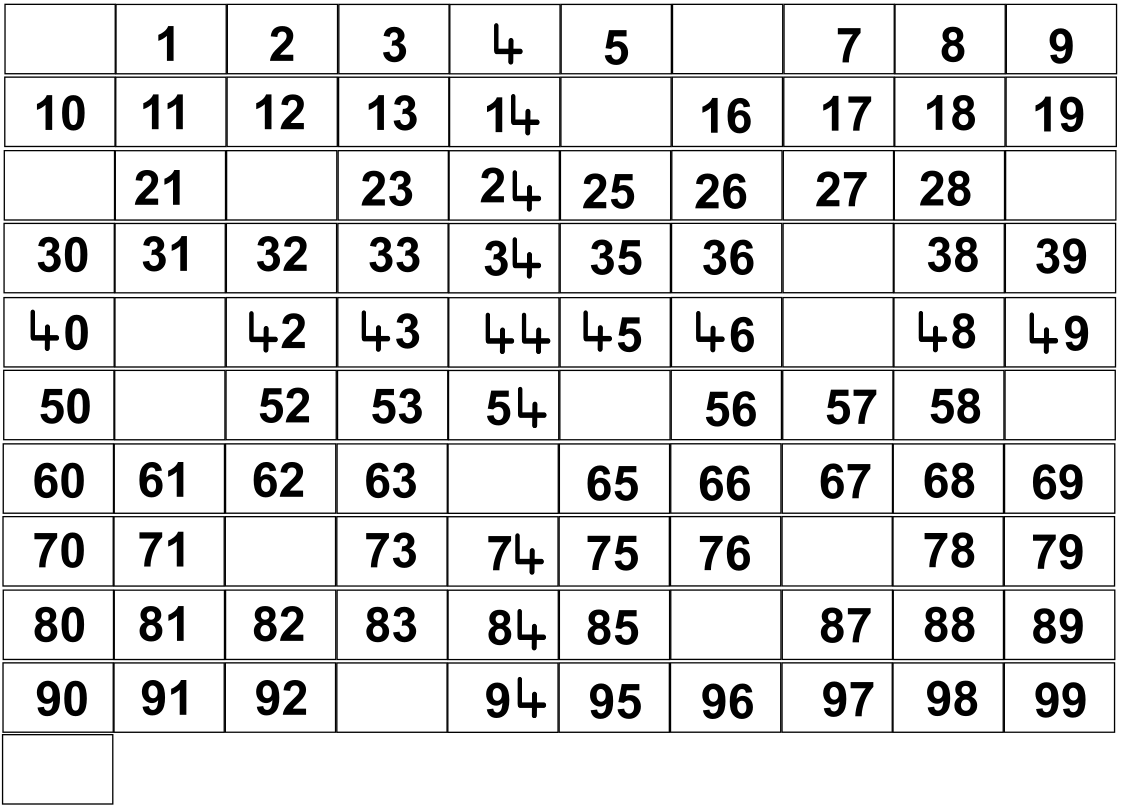 